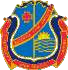 St. Anthony’s High School Lahore CanttSeating Arrangement for Students during Covid-19 w.e.f 15-09-2020Class:  3	GROUP BSection:  White	(Tuesday, Thursday, Saturday)PRINCIPALSr.Mary Nilanthi A.CRoll NumberName of Student16.Aleena Nathanial17.Yashab Saleem18.Issac Willaam19.Faiq Shahzad20.Abdiel S Raza21.Rachel Philips22.Angel Arif23.Jason Paul24.Angel Farhan25.Abeera Awais26.Aqeel Gulzar27.Aqeel Fazal28.Feroze Arshad29.Amaal Haroon